2. pielikumsProjektu iesniegumu atlases nolikumamEiropas Savienības Atveseļošanas un noturības mehānisma plāna 2. komponentes “Digitālā transformācija” 2.3. reformu un investīciju virziena “Digitālās prasmes” 2.3.1.2.i.  investīcijas  “Uzņēmumu digitālo prasmju attīstība” otrās kārtas (turpmāk – otrā kārta)projekta iesnieguma veidlapas aizpildīšanas metodika2023Saturs
1.SADAĻA – INVESTĪCIJU PROJEKTA APRAKSTS	61.1.	Investīciju projekta mērķis	61.2. Investīciju projekta darbības un sasniedzamie rezultāti (tai skaitā darbības, kuras saistītas ar Horizontālajiem principiem)	71.3. Investīciju projektā sasniedzamie mērķi un uzraudzības rādītāji atbilstoši normatīvajos aktos par attiecīgā Atveseļošanas fonda reformas vai tās investīcijas īstenošanu norādītajiem:	91.3.1. Rādītāji	91.4.Investīciju projekta īstenošanas vieta:	91.4.1. Apmācību modelis	9Izvēlas apmācību modeli: klātiene, attālināti, hibrīdmodelis	92.SADAĻA – INVESTĪCIJU PROJEKTA ĪSTENOŠANA	102.1. Projekta īstenošanas kapacitāte, t.sk. risku izvērtējums un vadības kapacitāte, projekta īstenošanas, vadības un uzraudzības apraksts	102.2. Investīciju projekta saturiskā saistība ar citiem iesniegtajiem/ īstenotajiem/ īstenošanā esošiem projektiem	123.SADAĻA – VALSTS ATBALSTA JAUTĀJUMI	134.SADAĻA - APLIECINĀJUMS	14PIELIKUMI	15 Investīcijas projekta iesnieguma veidlapas aizpildīšanas metodikaMetodika projekta iesnieguma veidlapas aizpildīšanai (turpmāk – metodika) ir sagatavota, ievērojot Ministru kabineta 2023. gada 12. septembra noteikumos Nr. 529 “Eiropas Savienības Atveseļošanas un noturības mehānisma plāna 2. komponentes "Digitālā transformācija" 2.3. reformu un investīciju virziena “Digitālās prasmes” 2.3.1.2.i. investīcijas “Uzņēmumu digitālo prasmju attīstība” īstenošanas noteikumi” (turpmāk – MK noteikumi) noteiktās prasības projekta īstenošanai, projektu iesniegumu atlases nolikumā (turpmāk – atlases ) un projektu iesniegumu vērtēšanas kritērijos iekļautos skaidrojumus. Projekta iesniegumu sagatavo un iesniedz Kohēzijas politikas fondu vadības informācijas sistēmā https://projekti.cfla.gov.lv/.Visus projekta iesnieguma datu laukus aizpilda latviešu valodā. Projekta iesniegumam pievieno visus atlases nolikumā minētos pielikumus un, ja nepieciešams, papildu pielikumus, uz kuriem projekta iesniedzējs atsaucas projekta iesniegumā. Papildu informācija par iesniedzamo dokumentu noformēšanu norādīta atlases nolikuma 2.sadaļā “Investīciju projekta īstenošana”.Aizpildot projekta iesniegumu, jānodrošina projekta iesniegumā sniegtās informācijas saskaņotība starp visām projekta iesnieguma sadaļām, kurās tā minēta vai uz kuru atsaucas, un visiem projekta iesnieguma pielikumiem.Metodika ir veidota atbilstoši projekta iesnieguma sadaļām, skaidrojot, kāda informācija projekta iesniedzējam jānorāda attiecīgajās projekta iesnieguma sadaļās, punktos un pielikumos. Visi projekta iesnieguma aizpildīšanas ieteikumi un paskaidrojumi un atsauces uz normatīvajiem aktiem ir noformēti slīprakstā un “zilā krāsā”. 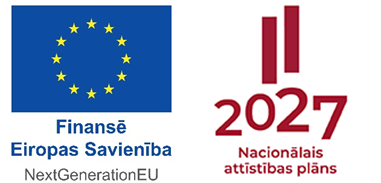 *Aizpilda CFLA* Jānorāda visas projekta ietvaros atbalstāmās darbības – gan tās, kas veiktas pirms projekta iesnieguma apstiprināšanas, gan tās, ko plānots veikt pēc projekta iesnieguma apstiprināšanas.Plānojot projekta darbības, projekta iesniedzējam ir nepieciešams apzināt un uzskaitīt veicamās darbības, kas vērstas uz projekta mērķa (1.1. punkts), plānoto rādītāju (1.3. punkts) sasniegšanu. Projekta darbību plānošanā ievēro MK noteikumu nosacījumus. Kolonnā “N.p.k.” norāda attiecīgās darbības numuru, numerācija tiek saglabāta arī turpmākās projekta iesnieguma sadaļās, t.i., projekta iesnieguma 2. pielikumā;Kolonnā “Projekta darbība” norāda precīzi definētu darbības nosaukumu, t.i., nosaukumam jāraksturo darbības saturs. Ja nepieciešams, tad papildina ar apakšdarbībām. Ja tiek norādītas apakšdarbības, tad tām noteikti jānorāda arī darbības apraksts un rezultāts, aizpildot visas kolonnas.Ja tiek veidotas apakšdarbības, tad virsdarbībai nav obligāti jānorāda informācija kolonnās “Rezultāts”, Rezultāts skaitliskā izteiksmē”, jo nav nepieciešams dublēt informāciju, ko jau norāda par apakšdarbībām.Kolonnā “Projekta darbības apraksts”:projekta iesniedzējs pamato darbības nepieciešamību – darbībām tieši jāietekmē projekta mērķa (1.1. punkts) un rādītāju (1.3.1. apakšpunkts) sasniegšanu – un apraksta, kādi pasākumi un darbības tiks veiktas attiecīgās darbības īstenošanas laikā;apraksta, vai darbības īstenos projekta iesniedzējs pats vai īstenos iepirkumus darbību īstenošanai. Ja projekta darbības ietvaros paredzētas apakšdarbības, tad projekta darbības apraksta vispārīgāk, bet apakšdarbības – detalizētāk;gadījumos, kad apmācību nodrošināšanai nepieciešams veikt iepirkumu, veicams sociāli atbildīgs publiskais iepirkums saskaņā ar Iepirkumu uzraudzības biroja sagatavoto informāciju par Sociāli atbildīgu publisko iepirkumu, kā arī Latvijas Sociālās uzņēmējdarbības asociācijas izstrādātajām vadlīnijām “Vadlīnijas sociāli atbildīga publiskā iepirkuma īstenošanai”;apraksta, kā nodrošinās principa “nenodarīt būtisku kaitējumu” ievērošanu atbalsta sniegšanā, lai darbībai ir nebūtiska vai tai ir neesoša paredzamā ietekme uz visiem vides mērķiem, vērtējot gan tiešās, gan primārās netiešās sekas visā aprites ciklā. Informācija nepieciešama izslēdzošā kritērija 3.5 minimālo prasību izpildei.Kolonnās “Rezultāts” un “Rezultāts skaitliskā izteiksme” norāda precīzi definētu un reāli sasniedzamu rezultātu, tā skaitlisko izteiksmi un atbilstošu mērvienību. Darbību rezultāti izriet no darbības satura un apraksta, tiem jāveicina projekta rādītāju (1.3.1. apakšpunkts) sasniegšanu. Piemēri norādīti 1.2. punktā. Katrai darbībai vai apakšdarbībai jānorāda viens sasniedzamais rezultāts, var veidot vairākas apakšdarbības, ja darbībām paredzēti vairāki rezultāti.Plānojot projekta darbības, projekta iesniedzējam ir nepieciešams apzināt un uzskaitīt veicamās darbības, kas vērstas uz projekta mērķa (1.1. punkts), plānoto rādītāju (1.3.1. apakšpunkts) sasniegšanu. Projekta darbību plānošanā ievēro MK noteikumu nosacījumus.Projektā var plānot tikai tādas darbības, kas atbilst MK noteikumu 40. punktā noteiktajām atbalstāmajām darbībām un 44. punktā noteiktajām attiecināmajām izmaksām (projektā norāda tikai tādas darbības, kurām budžetā – 2. pielikumā – ir plānots finansējums) un sekmē MK noteikumu 3. punktā minētā investīcijas mērķa sasniegšanu.Rādītāju tabulā norādītajai vērtībai loģiski jāizriet no projekta iesniegumā plānotajām darbībām un norādītajiem darbību rezultātiem.Vienā projekta iesniegumā, kurā plānots maksimālais Atveseļošanas fonda finansējums (780 000 euro), plāno:līdz 2024. gada 30. jūnijam ne mazāk kā 29 komersantus, kam tiks nodrošināta digitālo pamatprasmju apguve;līdz 2026. gada 30. jūnijam ne mazāk kā 110 komersantus, kam tiks nodrošināta digitālo pamatprasmju apguve.Ja projekta iesniegumā plānots mazāks Atveseļošanas fonda finansējums par maksimāli pieejamo (780 000 euro), rādītājs tiek aprēķināts proporcionāli projekta iesniegumā norādītajai summai, bet ne mazāk kā 80 komersantu.Informācija nepieciešama izslēdzošā kritērija 3.4. minimālo prasību izpildei.* Ja īstenošanas vietas ir plānotas vairākas, iekļauj papildu tabulu/as.Projekta iesniedzējs sniedz informāciju par saistītajiem projektiem, ja tādi ir (norāda to informāciju, kas pieejama projekta iesnieguma aizpildīšanas brīdī), norādot informāciju par citiem iesniegtajiem/ īstenotajiem/ īstenošanā esošiem:2007.-2013.gada plānošanas perioda projektiem, 2014.-2020.gada plānošanas perioda projektiem, 2021.-2027.gada plānošanas perioda projektiem,Eiropas Savienības Atveseļošanas un noturības mehānisma plāna investīciju projektiem, finanšu instrumentiem un atbalsta programmām, ar kuriem saskata papildināmību/demarkāciju.Papildinātību var norādīt ar tādiem projektiem vai projektu iesniegumiem, kuri ir finansēti vai kurus plānots finansēt no citiem Eiropas Savienības Atveseļošanas un noturības mehānisma plāna projektiem vai citiem specifiskajiem atbalsta mērķiem, vai citiem finanšu instrumentiem.Es, apakšā parakstījies (-usies), __________________________,vārds, uzvārds				Projekta iesniedzēja ___________________________________, projekta iesniedzēja nosaukums				atbildīgā amatpersona, _________________________________,amata nosaukumsapliecinu, ka investīciju projekta iesnieguma iesniegšanas brīdī,projekta iesniedzējs neatbilst nevienam no Atveseļošanas fonda investīcijas Ministru kabineta noteikumos minētajiem projektu iesniedzēju izslēgšanas nosacījumiem, ja attiecināms;projekta iesniedzēja rīcībā ir pietiekami un stabili finanšu resursi (nav attiecināms uz valsts budžeta iestādēm);projekta iesniegumā un tā pielikumos sniegtās ziņas atbilst patiesībai un projekta īstenošanai pieprasītais Atveseļošanas fonda finansējums tiks izmantots saskaņā ar projekta iesniegumā noteikto;nav zināmu iemeslu, kādēļ šis projekts nevarētu tikt īstenots vai varētu tikt aizkavēta tā īstenošana, un apstiprinu, ka projektā noteiktās saistības iespējams veikt normatīvajos aktos par attiecīgās Atveseļošanas fonda reformas vai investīcijas īstenošanu noteiktajos termiņos;un projekta īstenošanā tiks ievērots vienlīdzīgu iespēju un nediskriminācijas princips, tostarp, veicināta vienlīdzīga attieksme un iespējas sievietēm un vīriešiem visās jomās, tostarp attiecībā uz pieeju darba tirgum, nodarbinātību un karjeras attīstību, kā arī izskausta jebkāda diskriminācija rases vai etniskās izcelsmes, reliģijas vai pārliecības, invaliditātes, vecuma vai seksuālās orientācijas dēļ.un projekta īstenošanas laikā projektā plānotās darbības netiek finansētas, vai līdzfinansētas no citiem Valsts, pašvaldības vai ārvalstu finanšu atbalsta instrumentiem, kas nav norādīts projekta iesnieguma veidlapā;un projekta īstenošanas laikā, projekta ietvaros netiks veiktas darbības, kuras uzskatāmas par krāpšanu, korupciju un interešu konfliktu;Apzinos, ka projektu var neapstiprināt finansēšanai no Atveseļošanas fonda, ja projekta iesniegums, ieskaitot šo sadaļu, nav pilnībā un kvalitatīvi aizpildīts, kā arī, ja normatīvajos aktos par attiecīgā Atveseļošanas fonda īstenošanu plānotais Atveseļošanas fonda finansējums (kārtējam gadam/plānošanas periodam) projekta apstiprināšanas brīdī ir izlietots.Apzinos, ka nepatiesas apliecinājumā sniegtās informācijas gadījumā administratīva rakstura sankcijas var tikt uzsāktas gan pret mani, gan arī pret minēto juridisko personu – projekta iesniedzēju.Apzinos, ka projekta izmaksu pieauguma gadījumā projekta iesniedzējs sedz visas izmaksas, kas var rasties izmaksu svārstību rezultātā.Apliecinu, ka esmu iepazinies (-usies), ar attiecīgā Atveseļošanas fonda reformas vai investīcijas nosacījumiem un ja attiecināms atlases nolikumā noteiktajām prasībām.Piekrītu projekta iesniegumā norādīto datu apstrādei Kohēzijas politikas fondu vadības informācijas sistēmā un to nodošanai citām valsts informācijas sistēmām.Apliecinu, ka projekta iesniegumam pievienotās kopijas atbilst manā rīcībā esošiem dokumentu oriģināliem, projekta iesnieguma kopijas, ja attiecināms un elektroniskā versija atbilst iesniegtā projekta iesnieguma oriģinālam.Apzinos, ka projekts būs jāīsteno saskaņā ar projekta iesniegumā paredzētajām darbībām un rezultāti uzturēti atbilstoši projekta iesniegumā minētajam.Paraksts*: Datums:            dd/mm/ggggPIELIKUMI1. pielikums projekta iesniegumamProjekta “Finansēšanas plānā” (1. pielikums) norāda:rindā “AF” – projektā plānoto AF finansējumu;rindā “Privātās attiecināmās izmaksas” – ieguldījumus, kas pārsniedz projektam pieejamo AF finansējumu vai konkrēto izmaksu pozīciju limitus, bet ir tieši saistīti ar projekta mērķrādītāja sasniegšanu un atbilst noteikumos noteiktajām atbalstāmajām darbībām.Vienam projekta iesniegumam otrajā atlases kārtā pieejamais Atveseļošanas fonda maksimālais finansējums nepārsniedz 780 000 euro.AF atbalsta intensitāte nepārsniedz:projekta iesniedzēja izmaksu segšanai (2., 13.1. un 13.2. izmaksu pozīcijas) – 100 %;gala labuma guvēju izmaksu segšanai (13.3. izmaksu pozīcija):sīkajiem (mikro) un mazajiem komersantiem – 70 %;vidējiem komersantiem – 60 %;lielajiem komersantiem – 50 %.Projekta iesniedzēja izmaksas ir attiecināmas no dienas, kad sadarbības iestādē iesniegts projekta iesniegums.Finansēšanas plānā:visas attiecināmās izmaksas plāno aritmētiski precīzi ar diviem cipariem aiz komata, summas norādot euro;nodrošina, ka projekta kopējās attiecināmās izmaksas kolonnā “Summa” atbilst “Investīciju projekta budžeta kopsavilkumā” (2. pielikums) ailē “KOPĀ” norādītajām kopējām attiecināmajām izmaksām.2. pielikums projekta iesniegumam* Izmaksu pozīcijas norāda saskaņā ar MK noteikumos norādītajām attiecināmo izmaksu pozīcijām un tām ir jāsakrīt ar projekta darbībām projekta iesnieguma veidlapas 1.2. punktā “Investīciju projekta darbības un sasniedzamie rezultāti” norādītajām. Plānojot projekta budžetu, jāievēro, ka projektā var iekļaut tikai tādas izmaksas, kas ir nepieciešamas projekta īstenošanai un to nepieciešamība izriet no projekta iesnieguma 1.2. punktā norādītajām projekta darbībām (tai skaitā 1.1. punktā iekļautajam investīciju projekta mērķa aprakstam). Izmaksām ir jānodrošina 1.2. punktā norādīto plānoto rezultātu sasniegšana un jāveicina 1.3.punktā norādīto mērķrādītāju sasniegšana. Kolonnā “Izmaksu pozīcijas nosaukums” ir iekļautas tādas izmaksas, kas atbilst MK noteikumu 44. un 53. punktā noteiktajām pozīcijām. Kolonnā “Projekta darbības Nr.” norāda atsauci uz projekta darbību, uz kuru šīs izmaksas attiecināmas. Ja izmaksas attiecināmas uz vairākām projekta darbībām - norāda visas. Projekta darbības numuram jāsakrīt ar projekta iesnieguma 1.2. punktā “Investīciju projekta darbības un sasniedzamie rezultāti” norādīto projekta darbības (vai apakšdarbības  - ja attiecināms) numuru. Kolonnā “Attiecināmās izmaksas” norāda attiecīgās izmaksas euro ar diviem cipariem aiz komata. Atveseļošanas fonda investīciju projekta iesniegumsProjekta nosaukums:Projekta nosaukums nedrīkst pārsniegt vienu teikumu. Tam kodolīgi jāatspoguļo projekta mērķis.Projekta nosaukums nedrīkst pārsniegt vienu teikumu. Tam kodolīgi jāatspoguļo projekta mērķis.Projekta nosaukums nedrīkst pārsniegt vienu teikumu. Tam kodolīgi jāatspoguļo projekta mērķis.Projekta nosaukums nedrīkst pārsniegt vienu teikumu. Tam kodolīgi jāatspoguļo projekta mērķis.Projekta nosaukums nedrīkst pārsniegt vienu teikumu. Tam kodolīgi jāatspoguļo projekta mērķis.Reformas/ investīcijas/ investīcija pasākuma numurs un nosaukums:2.3.1.2.i. investīcijas “Uzņēmumu digitālo prasmju attīstība” otrā  kārta2.3.1.2.i. investīcijas “Uzņēmumu digitālo prasmju attīstība” otrā  kārta2.3.1.2.i. investīcijas “Uzņēmumu digitālo prasmju attīstība” otrā  kārta2.3.1.2.i. investīcijas “Uzņēmumu digitālo prasmju attīstība” otrā  kārta2.3.1.2.i. investīcijas “Uzņēmumu digitālo prasmju attīstība” otrā  kārtaInvestīcijas projekta iesniedzējs/Finansējuma saņēmējs/ Investīciju projekta īstenotājs:Otrajā kārtā projekta iesniedzējs var būt biedrība, kas reģistrēta Biedrību un nodibinājumu reģistrā.Projekta iesniedzēja nosaukumu norāda, neizmantojot saīsinājumus, t.i. norāda juridisko nosaukumu.Otrajā kārtā projekta iesniedzējs var būt biedrība, kas reģistrēta Biedrību un nodibinājumu reģistrā.Projekta iesniedzēja nosaukumu norāda, neizmantojot saīsinājumus, t.i. norāda juridisko nosaukumu.Otrajā kārtā projekta iesniedzējs var būt biedrība, kas reģistrēta Biedrību un nodibinājumu reģistrā.Projekta iesniedzēja nosaukumu norāda, neizmantojot saīsinājumus, t.i. norāda juridisko nosaukumu.Otrajā kārtā projekta iesniedzējs var būt biedrība, kas reģistrēta Biedrību un nodibinājumu reģistrā.Projekta iesniedzēja nosaukumu norāda, neizmantojot saīsinājumus, t.i. norāda juridisko nosaukumu.Otrajā kārtā projekta iesniedzējs var būt biedrība, kas reģistrēta Biedrību un nodibinājumu reģistrā.Projekta iesniedzēja nosaukumu norāda, neizmantojot saīsinājumus, t.i. norāda juridisko nosaukumu.Reģistrācijas numurs:Norāda biedrības reģistrācijas numuru.Norāda biedrības reģistrācijas numuru.Norāda biedrības reģistrācijas numuru.Norāda biedrības reģistrācijas numuru.Norāda biedrības reģistrācijas numuru.Investīciju projekta iesniedzēja tips (saskaņā Eiropas Komisijas 2014. gada 17. jūnija Regulas (ES) Nr.  651/2014, ar ko noteiktas atbalsta kategorijas atzīst par saderīgām ar iekšējo tirgu, piemērojot Līguma 107. un 108. pantu (turpmāk – Komisijas regula Nr.  651/2014) 1. pielikumu):Izvēlas atbilstošo iesniedzēja veidu no klasifikatora:Norāda N/A, jo uz atlasē noteikto projekta iesniedzēju neattiecas Komisijas regulas Nr. 651/2014 1. pielikuma nosacījumi.Izvēlas atbilstošo iesniedzēja veidu no klasifikatora:Norāda N/A, jo uz atlasē noteikto projekta iesniedzēju neattiecas Komisijas regulas Nr. 651/2014 1. pielikuma nosacījumi.Izvēlas atbilstošo iesniedzēja veidu no klasifikatora:Norāda N/A, jo uz atlasē noteikto projekta iesniedzēju neattiecas Komisijas regulas Nr. 651/2014 1. pielikuma nosacījumi.Izvēlas atbilstošo iesniedzēja veidu no klasifikatora:Norāda N/A, jo uz atlasē noteikto projekta iesniedzēju neattiecas Komisijas regulas Nr. 651/2014 1. pielikuma nosacījumi.Izvēlas atbilstošo iesniedzēja veidu no klasifikatora:Norāda N/A, jo uz atlasē noteikto projekta iesniedzēju neattiecas Komisijas regulas Nr. 651/2014 1. pielikuma nosacījumi.Valsts budžeta finansēta institūcijaŠajā investīcijā projekta iesniedzējs nav valsts budžeta finansēta institūcija un norāda “Nē”.Šajā investīcijā projekta iesniedzējs nav valsts budžeta finansēta institūcija un norāda “Nē”.Šajā investīcijā projekta iesniedzējs nav valsts budžeta finansēta institūcija un norāda “Nē”.Šajā investīcijā projekta iesniedzējs nav valsts budžeta finansēta institūcija un norāda “Nē”.Šajā investīcijā projekta iesniedzējs nav valsts budžeta finansēta institūcija un norāda “Nē”.Investīciju projekta iesniedzēja klasifikācija atbilstoši Vispārējās ekonomiskās darbības klasifikācijai NACE:NACE kodsEkonomiskās darbības nosaukumsEkonomiskās darbības nosaukumsEkonomiskās darbības nosaukumsEkonomiskās darbības nosaukumsInvestīciju projekta iesniedzēja klasifikācija atbilstoši Vispārējās ekonomiskās darbības klasifikācijai NACE:Norāda projekta iesniedzēja saimnieciskās darbības kodu atbilstoši NACE klasifikācijas 2.redakcijai (četru ciparu kods)Norāda precīzu projekta iesniedzēja ekonomiskās darbības nosaukumu atbilstoši norādītajam NACE klasifikācijas 2 .redakcijas kodam.Projekta iesniedzējs izvēlas savai pamatdarbībai atbilstošo ekonomiskas darbības nosaukumu. Ja uz projekta iesniedzēju attiecas vairāki darbības veidi, tad norāda galveno pamatdarbību (arī tad, ja tā ir atšķirīga no projekta tēmas), jo šī informācija tiek izmantota statistikas vajadzībām.NACE 2. redakcijas klasifikators pieejams LR Centrālās statistikas pārvaldes tīmekļa vietnē: https://www.csp.gov.lv/lv/klasifikacija/nace-2-red/nace-saimniecisko-darbibu-statistiska-klasifikacija-eiropas-kopiena-2-redakcija.Norāda precīzu projekta iesniedzēja ekonomiskās darbības nosaukumu atbilstoši norādītajam NACE klasifikācijas 2 .redakcijas kodam.Projekta iesniedzējs izvēlas savai pamatdarbībai atbilstošo ekonomiskas darbības nosaukumu. Ja uz projekta iesniedzēju attiecas vairāki darbības veidi, tad norāda galveno pamatdarbību (arī tad, ja tā ir atšķirīga no projekta tēmas), jo šī informācija tiek izmantota statistikas vajadzībām.NACE 2. redakcijas klasifikators pieejams LR Centrālās statistikas pārvaldes tīmekļa vietnē: https://www.csp.gov.lv/lv/klasifikacija/nace-2-red/nace-saimniecisko-darbibu-statistiska-klasifikacija-eiropas-kopiena-2-redakcija.Norāda precīzu projekta iesniedzēja ekonomiskās darbības nosaukumu atbilstoši norādītajam NACE klasifikācijas 2 .redakcijas kodam.Projekta iesniedzējs izvēlas savai pamatdarbībai atbilstošo ekonomiskas darbības nosaukumu. Ja uz projekta iesniedzēju attiecas vairāki darbības veidi, tad norāda galveno pamatdarbību (arī tad, ja tā ir atšķirīga no projekta tēmas), jo šī informācija tiek izmantota statistikas vajadzībām.NACE 2. redakcijas klasifikators pieejams LR Centrālās statistikas pārvaldes tīmekļa vietnē: https://www.csp.gov.lv/lv/klasifikacija/nace-2-red/nace-saimniecisko-darbibu-statistiska-klasifikacija-eiropas-kopiena-2-redakcija.Norāda precīzu projekta iesniedzēja ekonomiskās darbības nosaukumu atbilstoši norādītajam NACE klasifikācijas 2 .redakcijas kodam.Projekta iesniedzējs izvēlas savai pamatdarbībai atbilstošo ekonomiskas darbības nosaukumu. Ja uz projekta iesniedzēju attiecas vairāki darbības veidi, tad norāda galveno pamatdarbību (arī tad, ja tā ir atšķirīga no projekta tēmas), jo šī informācija tiek izmantota statistikas vajadzībām.NACE 2. redakcijas klasifikators pieejams LR Centrālās statistikas pārvaldes tīmekļa vietnē: https://www.csp.gov.lv/lv/klasifikacija/nace-2-red/nace-saimniecisko-darbibu-statistiska-klasifikacija-eiropas-kopiena-2-redakcija.Juridiskā adrese:Iela, mājas nosaukums, Nr./dzīvokļa Nr.Norāda precīzu projekta iesniedzēja juridisko adresi, ierakstot attiecīgajās ailēs prasīto informāciju.Iela, mājas nosaukums, Nr./dzīvokļa Nr.Norāda precīzu projekta iesniedzēja juridisko adresi, ierakstot attiecīgajās ailēs prasīto informāciju.Iela, mājas nosaukums, Nr./dzīvokļa Nr.Norāda precīzu projekta iesniedzēja juridisko adresi, ierakstot attiecīgajās ailēs prasīto informāciju.Iela, mājas nosaukums, Nr./dzīvokļa Nr.Norāda precīzu projekta iesniedzēja juridisko adresi, ierakstot attiecīgajās ailēs prasīto informāciju.Iela, mājas nosaukums, Nr./dzīvokļa Nr.Norāda precīzu projekta iesniedzēja juridisko adresi, ierakstot attiecīgajās ailēs prasīto informāciju.Juridiskā adrese:Republikas pilsētaNovadsNovadsNovada pilsēta vai pagastsNovada pilsēta vai pagastsJuridiskā adrese:Pasta indekssPasta indekssPasta indekssPasta indekssPasta indekssJuridiskā adrese:E-pastsE-pastsE-pastsE-pastsE-pastsJuridiskā adrese:Tīmekļa vietneTīmekļa vietneTīmekļa vietneTīmekļa vietneTīmekļa vietneKontaktinformācija: Kontaktpersonas Vārds, UzvārdsSniedz informāciju par kontaktpersonu, norādot attiecīgajās ailēs prasīto informāciju.NB! Projekta iesniedzējs kā kontaktpersonu uzrāda atbildīgo darbinieku, kurš ir kompetents par projekta iesniegumā sniegto informāciju un projekta īstenošanas organizāciju (piemēram, plānoto projekta vadītāju).Kontaktpersonas Vārds, UzvārdsSniedz informāciju par kontaktpersonu, norādot attiecīgajās ailēs prasīto informāciju.NB! Projekta iesniedzējs kā kontaktpersonu uzrāda atbildīgo darbinieku, kurš ir kompetents par projekta iesniegumā sniegto informāciju un projekta īstenošanas organizāciju (piemēram, plānoto projekta vadītāju).Kontaktpersonas Vārds, UzvārdsSniedz informāciju par kontaktpersonu, norādot attiecīgajās ailēs prasīto informāciju.NB! Projekta iesniedzējs kā kontaktpersonu uzrāda atbildīgo darbinieku, kurš ir kompetents par projekta iesniegumā sniegto informāciju un projekta īstenošanas organizāciju (piemēram, plānoto projekta vadītāju).Kontaktpersonas Vārds, UzvārdsSniedz informāciju par kontaktpersonu, norādot attiecīgajās ailēs prasīto informāciju.NB! Projekta iesniedzējs kā kontaktpersonu uzrāda atbildīgo darbinieku, kurš ir kompetents par projekta iesniegumā sniegto informāciju un projekta īstenošanas organizāciju (piemēram, plānoto projekta vadītāju).Kontaktpersonas Vārds, UzvārdsSniedz informāciju par kontaktpersonu, norādot attiecīgajās ailēs prasīto informāciju.NB! Projekta iesniedzējs kā kontaktpersonu uzrāda atbildīgo darbinieku, kurš ir kompetents par projekta iesniegumā sniegto informāciju un projekta īstenošanas organizāciju (piemēram, plānoto projekta vadītāju).Kontaktinformācija: Ieņemamais amatsIeņemamais amatsIeņemamais amatsIeņemamais amatsIeņemamais amatsKontaktinformācija: TālrunisTālrunisTālrunisTālrunisTālrunisKontaktinformācija: E-pastsE-pastsE-pastsE-pastsE-pastsKorespondences adrese (aizpilda, ja atšķiras no juridiskās adreses)Iela, mājas nosaukums, Nr./ dzīvokļa Nr.Norāda precīzu projekta iesniedzēja korespondences adresi (ja tā atšķiras no juridiskās adreses), ierakstot attiecīgajās ailēs prasīto informāciju.Iela, mājas nosaukums, Nr./ dzīvokļa Nr.Norāda precīzu projekta iesniedzēja korespondences adresi (ja tā atšķiras no juridiskās adreses), ierakstot attiecīgajās ailēs prasīto informāciju.Iela, mājas nosaukums, Nr./ dzīvokļa Nr.Norāda precīzu projekta iesniedzēja korespondences adresi (ja tā atšķiras no juridiskās adreses), ierakstot attiecīgajās ailēs prasīto informāciju.Iela, mājas nosaukums, Nr./ dzīvokļa Nr.Norāda precīzu projekta iesniedzēja korespondences adresi (ja tā atšķiras no juridiskās adreses), ierakstot attiecīgajās ailēs prasīto informāciju.Iela, mājas nosaukums, Nr./ dzīvokļa Nr.Norāda precīzu projekta iesniedzēja korespondences adresi (ja tā atšķiras no juridiskās adreses), ierakstot attiecīgajās ailēs prasīto informāciju.Korespondences adrese (aizpilda, ja atšķiras no juridiskās adreses)Republikas pilsētaRepublikas pilsētaNovadsNovadsNovada pilsēta vai pagastsKorespondences adrese (aizpilda, ja atšķiras no juridiskās adreses)Pasta indekssPasta indekssPasta indekssPasta indekssPasta indekssInvestīciju projekta identifikācijas Nr.*: Aizpilda CFLAAizpilda CFLAAizpilda CFLAAizpilda CFLAAizpilda CFLAInvestīciju projekta iesniegšanas datums*:Aizpilda CFLAAizpilda CFLAAizpilda CFLAAizpilda CFLAAizpilda CFLA1.SADAĻA – INVESTĪCIJU PROJEKTA APRAKSTSInvestīciju projekta mērķis Atlasē tiek atbalstīti projekti, kuru mērķis atbilst investīcijas mērķim, kas norādīts MK noteikumu 3. punktā – nodrošināt Latvijas Republikā reģistrētus sīkos (mikro), mazos, vidējos un lielos komersantus ar digitālajām, robotizācijas un automatizācijas pamatprasmēm, digitālo pārveidi un digitālajām inovācijām, tai skaitā prasmēm, kas sekmētu eksporta veicināšanu, augsta līmeņa digitālās pārvaldības pamatprasmēm uzņēmumu vadības līmenī un prasmēm digitālo tehnoloģiju izmantošanai dažādos uzņēmējdarbības procesos.Projekta mērķi jānoformulē skaidri, lai, projektam beidzoties, var pārbaudīt, vai tas ir sasniegts. Ņemot vērā, ka projekts ir laikā ierobežots, arī mērķim jābūt sasniedzamam projekta laikā.Ieteicams projekta mērķi formulēt, nenorādot tajā konkrētas adreses, projekta mērķrādītāju vērtības u.tml.Papildus norāda informāciju par plānoto projekta īstenošanas ilgumu, kas atbilstoši MK noteikumu 8. punktam nav ilgāks par 2026. gada 30. jūniju.1.2. Investīciju projekta darbības un sasniedzamie rezultāti (tai skaitā darbības, kuras saistītas ar Horizontālajiem principiem):! Aizpildot informāciju par plānotajām darbībām, darbības nepieciešams izdalīt atbilstoši MK noteikumu 44. un 53. punktā norādītajām attiecināmajām izmaksām.1.2. Investīciju projekta darbības un sasniedzamie rezultāti (tai skaitā darbības, kuras saistītas ar Horizontālajiem principiem):! Aizpildot informāciju par plānotajām darbībām, darbības nepieciešams izdalīt atbilstoši MK noteikumu 44. un 53. punktā norādītajām attiecināmajām izmaksām.1.2. Investīciju projekta darbības un sasniedzamie rezultāti (tai skaitā darbības, kuras saistītas ar Horizontālajiem principiem):! Aizpildot informāciju par plānotajām darbībām, darbības nepieciešams izdalīt atbilstoši MK noteikumu 44. un 53. punktā norādītajām attiecināmajām izmaksām.1.2. Investīciju projekta darbības un sasniedzamie rezultāti (tai skaitā darbības, kuras saistītas ar Horizontālajiem principiem):! Aizpildot informāciju par plānotajām darbībām, darbības nepieciešams izdalīt atbilstoši MK noteikumu 44. un 53. punktā norādītajām attiecināmajām izmaksām.1.2. Investīciju projekta darbības un sasniedzamie rezultāti (tai skaitā darbības, kuras saistītas ar Horizontālajiem principiem):! Aizpildot informāciju par plānotajām darbībām, darbības nepieciešams izdalīt atbilstoši MK noteikumu 44. un 53. punktā norādītajām attiecināmajām izmaksām.1.2. Investīciju projekta darbības un sasniedzamie rezultāti (tai skaitā darbības, kuras saistītas ar Horizontālajiem principiem):! Aizpildot informāciju par plānotajām darbībām, darbības nepieciešams izdalīt atbilstoši MK noteikumu 44. un 53. punktā norādītajām attiecināmajām izmaksām.N.p.k.Projekta darbība*Projekta darbības apraksts (<1000 zīmes katrai darbībai >)Rezultāts Rezultāts skaitliskā izteiksmēRezultāts skaitliskā izteiksmēN.p.k.Projekta darbība*Projekta darbības apraksts (<1000 zīmes katrai darbībai >)Rezultāts SkaitsMērvienība1.Piemēram:Projekta vadībaPiemēram:Norāda informāciju par plānoto projekta vadības organizāciju un veicamajiem uzdevumiem.Piemēram:Īstenots projektsPiemēram:1Piemēram:projekts2.Piemēram: Apmācību organizēšana Piemēram: Norāda informāciju par plānotajām apmācībām, darbībām, kas saistītas ar apmācību sniedzēju atlasi, apmācību nodrošināšanai nepieciešamajiem materiāliem u.c. darbībām, kas nepieciešamas apmācību nodrošināšanai.Piemēram:Apmācīti darbiniekiPiemēram:240Piemēram:personas2.1.2.2.1.3. Investīciju projektā sasniedzamie mērķi un uzraudzības rādītāji atbilstoši normatīvajos aktos par attiecīgā Atveseļošanas fonda reformas vai tās investīcijas īstenošanu norādītajiem:1.3.1. Rādītāji1.3.1. Rādītāji1.3.1. Rādītāji1.3.1. Rādītāji1.3.1. Rādītāji1.3.1. RādītājiNr.Mērķa un uzraudzības rādītāju nosaukumsPlānotās vērtībasPlānotās vērtībasMērvienībaPiezīmesNr.Mērķa un uzraudzības rādītāju nosaukumsceturksnis/gadsgala vērtībaMērvienībaPiezīmes1.Komersantu skaits, kam nodrošināta digitālo pamatprasmju apguveSaskaņā ar MK noteikumu 9.4.4. apakšpunktu sasniedz līdz 2026. gada 30. jūnijam – 2026. gada 2. cet Piemēram: 110Piemēram: komersantiSniedz informāciju par plānoto rādītāja vērtību līdz 2024. gada 30. jūnijam.Nepieciešamības gadījumā norāda papildu informāciju.1.4. Investīciju projekta īstenošanas vieta:Ja apmācības paredzēts īstenot klātienē: norāda projekta īstenošanas vietas adresi/-es, ierakstot attiecīgajās ailēs prasīto informāciju un sniedz īsu aprakstu.1.4. Investīciju projekta īstenošanas vieta:Ja apmācības paredzēts īstenot klātienē: norāda projekta īstenošanas vietas adresi/-es, ierakstot attiecīgajās ailēs prasīto informāciju un sniedz īsu aprakstu.1.4.1. Visa LatvijaIzvēlas, ja plānots tiešsaistes apmācību modelis1.4.2. Investīciju projekta īstenošanas vieta* Izvēlas, ja plānots klātienes vai hibrīdmodelis, norāda faktisko projekta īstenošanas vietas adresi.ValstsNorāda investīciju projekta īstenošanas vietas valstiStatistiskais reģionsNorāda investīciju projekta īstenošanas statistisko reģionuValstspilsēta vai novadsNorāda investīciju projekta īstenošanas valstspilsētu vai novadu Novada pilsēta vai pagastsNorāda investīciju projekta īstenošanas pilsētu vai pagastuIelaNorāda investīciju projekta īstenošanas vietas ielas nosaukumuMājas nosaukums/ Nr. /dzīvokļa nr.Norāda investīciju projekta īstenošanas vietas mājas nosaukumuPasta indekssNorāda investīciju projekta īstenošanas vietas pasta indeksuProjekta īstenošanas vietas aprakstsNorāda informāciju, ja nepieciešams.2.SADAĻA – INVESTĪCIJU PROJEKTA ĪSTENOŠANA2.1. Projekta īstenošanas kapacitāte, t.sk. risku izvērtējums un vadības kapacitāte, projekta īstenošanas, vadības un uzraudzības aprakstsProjekta iesnieguma 2.1.punktā sniegtajai informācijai skaidri un nepārprotami jāliecina par projekta vadības personālu un tā funkcijām. 2.1. Projekta īstenošanas kapacitāte, t.sk. risku izvērtējums un vadības kapacitāte, projekta īstenošanas, vadības un uzraudzības aprakstsProjekta iesnieguma 2.1.punktā sniegtajai informācijai skaidri un nepārprotami jāliecina par projekta vadības personālu un tā funkcijām. Administrēšanas kapacitāte (<40000 zīmes>) Raksturojot projekta administrēšanas kapacitāti, projekta iesniedzējs sniedz šādu informāciju:apraksta projekta vadības un īstenošanas procesu, tā organizēšanu (t.sk. plānotās darbības, lai novērstu iespējamos interešu konflikta, korupcijas un krāpšanas un dubultfinansēšanas riskus);norāda projekta vadības un īstenošanas procesa nodrošināšanai nepieciešamos atbildīgos speciālistus – to pieejamību vai plānoto iesaistīšanu projekta īstenošanas laikā, t.sk. piesaistes veids, tiem plānoto nepieciešamo kvalifikāciju, pieredzi un kompetenci (atbildības sfēras un būtiskākie pienākumi), kā arī noslodzi projektāapraksta projekta vadībai un īstenošanai nepieciešamo un pieejamo materiāltehnisko nodrošinājumu;pamato izvēlētā projekta vadītāja izvēli. Pielikumā pievieno projekta vadītāja CV (kura izstrādei izmanto CV formu, kas pievienota atlases nolikuma 3. apakšpielikumā);ja plānotais projekta vadītājs nodrošina vairāku projektu īstenošanu vienlaikus ar šo projektu, projekta iesniedzējs norāda stundu skaitu (nedēļā un mēnesī), cik ir plānots nodrošināt šī apmācību projekta īstenošanā;sniegts apraksts par iespējamiem riskiem, kas var nelabvēlīgi ietekmēt, traucēt vai kavēt projekta īstenošanas gaitu, sasniegt projekta mērķi un mērķrādītājus. Projekta iesniedzējs riskus identificē pret projekta darbībām, uz kurām minētie riski varētu attiekties, novērtē riska ietekmi uz projekta īstenošanu un mērķa sasniegšanu un riska iestāšanās varbūtību, un izstrādā pasākumu plānu risku mazināšanai vai novēršanai.Punktā norāda kritērijus, kādā kārtībā tiks atlasīti gala labuma guvēji, tajā skaitā, pamatojoties uz MK noteikumu 25., 48., 52., 64., 65., 80., 89. punktos un 77.1. apakšpunktos minētajiem nosacījumiem – informācija nepieciešama izslēdzošā kritērija 3.3. minimālo prasību izpildei.Finansiālā kapacitāte (<20000 zīmes>)Vēršam uzmanību, ka projekta iesniegumā jābūt skaidri ieplānotiem un izdalītiem finanšu resursu avotiem, no kā segt projekta sagatavošanas, ieviešanas, t.sk. iepirkuma sagatavošanas, projekta vadības un uzraudzības izmaksas.Raksturojot projekta finansiālo kapacitāti, projekta iesniedzējs sniedz informāciju:par pašreizējo finanšu situāciju un projekta īstenošanai nepieciešamo finanšu resursu apjoma pieejamību (potenciālie vai pieejamie finanšu līdzekļi projekta īstenošanai);par projekta finansēšanas struktūru, t.sk., ja finansēšanas avoti nav kredītiestādes, tad detalizētu informāciju, kas ir finansējuma sniedzēji, proti, vai tie nav Sankciju sarakstos, ar negatīvu reputāciju u.tml.;par finanšu avotiem, no kuriem tiks segti projekta vadības personāla izdevumi;par projektā plānotajām privātajām izmaksām, t.sk. PVN izmaksām. Nepieciešams norādīt, vai minētās izmaksas tiks segtas no saviem līdzekļiem vai cita piesaistīta finansējuma (norādīt, kāda), kas nav Atveseļošanas fonda finansējums. Vēršam uzmanību, ka PVN izmaksas finansējuma saņēmējs, kas ir privāto tiesību subjekts, sedz no saviem privātajiem līdzekļiem;vai plānots pieprasīt avansu projekta īstenošanai un tā apmēru (līdz 30% no projekta Atveseļošanas fonda finansējuma apmēra saskaņā ar MK noteikumu 74. punkta nosacījumiem).Īstenošanas kapacitāte (<5000 zīmes>)Raksturojot projekta īstenošanas kapacitāti, projekta iesniedzējs sniedz informāciju:par projekta iesniedzējam pieejamo infrastruktūru un materiāltehnisko nodrošinājumu;par iepirkuma procedūras veikšanu (vai ir uzsākta, noslēgusies) un citu informāciju, kas liecina par projekta iesniedzēja kapacitāti īstenot projektā plānotās darbības;kā tiks nodrošināta uzskaitīšana un datu uzkrāšana par komersantiem;norāda projekta īstenošanas kopējo termiņu.2.2. Investīciju projekta saturiskā saistība ar citiem iesniegtajiem/ īstenotajiem/ īstenošanā esošiem projektiem2.2. Investīciju projekta saturiskā saistība ar citiem iesniegtajiem/ īstenotajiem/ īstenošanā esošiem projektiem2.2. Investīciju projekta saturiskā saistība ar citiem iesniegtajiem/ īstenotajiem/ īstenošanā esošiem projektiem2.2. Investīciju projekta saturiskā saistība ar citiem iesniegtajiem/ īstenotajiem/ īstenošanā esošiem projektiem2.2. Investīciju projekta saturiskā saistība ar citiem iesniegtajiem/ īstenotajiem/ īstenošanā esošiem projektiem2.2. Investīciju projekta saturiskā saistība ar citiem iesniegtajiem/ īstenotajiem/ īstenošanā esošiem projektiem2.2. Investīciju projekta saturiskā saistība ar citiem iesniegtajiem/ īstenotajiem/ īstenošanā esošiem projektiem2.2. Investīciju projekta saturiskā saistība ar citiem iesniegtajiem/ īstenotajiem/ īstenošanā esošiem projektiem2.2. Investīciju projekta saturiskā saistība ar citiem iesniegtajiem/ īstenotajiem/ īstenošanā esošiem projektiemN.p.k.Projekta nosaukumsProjekta numursProjekta kopsavilkums, galvenās darbībasPapildinātības/demarkācijas aprakstsProjekta kopējās izmaksas(euro)Finansējuma avots un veids (valsts/ pašvaldību budžets, ES fondi, cits)Projekta īstenošanas laiks (mm/gggg)Projekta īstenošanas laiks (mm/gggg)N.p.k.Projekta nosaukumsProjekta numursProjekta kopsavilkums, galvenās darbībasPapildinātības/demarkācijas aprakstsProjekta kopējās izmaksas(euro)Finansējuma avots un veids (valsts/ pašvaldību budžets, ES fondi, cits)Projekta uzsākšanaProjekta pabeigšana1.2.3.SADAĻA – VALSTS ATBALSTA JAUTĀJUMI3.1.Projekta īstenošanas veids:Šajā pasākuma kārtā projekta iesniedzējs norāda: “projektā finansējuma saņēmējs saņem valsts atbalstu un ir valsts atbalsta, t.sk. de minimis, sniedzējs.Šajā pasākuma kārtā projekta iesniedzējs norāda: “projektā finansējuma saņēmējs saņem valsts atbalstu un ir valsts atbalsta, t.sk. de minimis, sniedzējs.3.2.Atbalsta instruments: Projekta iesniedzējs no klasifikatora norāda “tiešais maksājums no valsts vai pašvaldības budžeta (subsīdija vai dotācija)”. Projekta iesniedzējs no klasifikatora norāda “tiešais maksājums no valsts vai pašvaldības budžeta (subsīdija vai dotācija)”.3.3.Atbalsta mērķis jeb valsts atbalsta regulējums, atbilstoši kuram projekts tiek īstenots (atzīmēt vienu vai vairākas atbilstošās vērtības)Atbalsta mērķis jeb valsts atbalsta regulējums, atbilstoši kuram projekts tiek īstenots (atzīmēt vienu vai vairākas atbilstošās vērtības)Atbalsta mērķis jeb valsts atbalsta regulējums, atbilstoši kuram projekts tiek īstenots (atzīmēt vienu vai vairākas atbilstošās vērtības)3.3.1.Eiropas Komisijas 2013. gada 18. decembra Regula Nr.  1407/2013 par Līguma par Eiropas Savienības darbību 107. un 108. panta piemērošanu de minimis atbalstam (turpmāk – Komisijas regula Nr.  1407/2013)Eiropas Komisijas 2013. gada 18. decembra Regula Nr.  1407/2013 par Līguma par Eiropas Savienības darbību 107. un 108. panta piemērošanu de minimis atbalstam (turpmāk – Komisijas regula Nr.  1407/2013) Klasifikatora vērtību izvēlas, ja projekta iesniegums atbilst vismaz vienai no šādām situācijām:projekta iesniegumā plānotas MK noteikumu 44.1. apakšpunktā noteiktās izmaksas (13.1. un 13.2. izmaksu pozīcijas);MK noteikumu 44.2. apakšpunktā noteiktās izmaksas (13.3. izmaksu pozīcija) plānots sniegt saskaņā ar Komisijas regulu Nr. 1407/2013;projekta iesniegumā plānotas MK noteikumu 53. punktā noteiktās izmaksas un projekta vadību veiks projekta iesniedzēja nodarbinātie atbilstoši MK noteikumu 58.1. apakšpunktā noteiktajam (2.1.1. izmaksu apakšpozīcija)..3.3.2.Komisijas regulas Nr. 651/2014 31. pants (atbalsts mācībām)Komisijas regulas Nr. 651/2014 31. pants (atbalsts mācībām)Klasifikatora vērtību izvēlas, ja MK noteikumu 44.2. apakšpunktā noteiktās izmaksas (13.3. izmaksu pozīcija) plānots sniegt saskaņā ar Komisijas regulas Nr. 651/2014 31. pantu.3.4.Projekts nav uzsākts (atbilstoši reformas / investīcijas Ministru kabineta noteikumos noteiktajam termiņam)Projekts nav uzsākts (atbilstoši reformas / investīcijas Ministru kabineta noteikumos noteiktajam termiņam)Projekta iesniedzējs norāda “Projekts nav uzsākts”.Projektu drīkst uzsākt un iesniedzēja izmaksas ir attiecināmas no brīža, kad sadarbības iestādē iesniegts projekta iesniegums.4. SADAĻA - APLIECINĀJUMSFinansēšanas plānsFinansējuma avotsSummaAFPubliskās attiecināmās izmaksasPrivātās attiecināmās izmaksasKopējās attiecināmās izmaksasKopējās izmaksasInvestīciju projekta budžeta kopsavilkumsKodsIzmaksu pozīcijas nosaukums*DaudzumsMērvienībaProjekta darbības Nr.Attiecināmās izmaksas%2.Projekta vadības izmaksas2.1.Projekta vadības izmaksasProjekta vadības izmaksas, tai skaitā darba devēja valsts sociālās apdrošināšanas obligātās iemaksas, nepārsniedz 20% no kopējām izmaksām.2.1.1.Projekta vadības izmaksas, ja projekta vadība tiek veikta uz darba līguma pamataMK noteikumu 53.1. apakšpunkts.Darba vietas aprīkojuma izmaksas (pieļaujama tikai aprīkojuma noma vai nolietojums), projekta vadības personāla darba alga un ar to saistītie darba algas nodokļi, transporta izmaksas (maksa par degvielu, transportlīdzekļa noma, transporta pakalpojuma pirkšana, sabiedriskā transporta izmantošana), telpu īre un noma, telpu apsaimniekošanas izmaksas (apkure, elektrība, apsaimniekošanas pakalpojumi, ūdensapgāde), kancelejas preču izmaksas, pasta izdevumi, interneta un telekomunikāciju izmaksas, komandējumu vai darba braucienu izmaksas.2.1.2.Projekta vadības izmaksas, ja projekta vadība tiek veikta uz ārpakalpojuma pamataMK noteikumu 53.2. apakšpunkts.Projektu vadība, grāmatvedības pakalpojumi, juridiskie pakalpojumi, tai skaitā darba vietas aprīkojuma izmaksas (pieļaujama tikai aprīkojuma noma vai nolietojums), transporta izmaksas (maksa par degvielu, transportlīdzekļa noma, transporta pakalpojuma pirkšana, sabiedriskā transporta izmantošana), telpu īre un noma, telpu apsaimniekošanas izmaksas (apkure, elektrība, apsaimniekošanas pakalpojumi, ūdensapgāde), kancelejas preču izmaksas, pasta izdevumi, interneta un telekomunikāciju izmaksas, komandējumu vai darba braucienu izmaksas, iekļaujot šīs izmaksas ārpakalpojuma projekta vadības līgumā kā atsevišķu pozīciju.13.Pārējās projekta īstenošanas izmaksas13.1.Apmācību kursu izmaksasMK noteikumu 44.1. apakšpunkts.Izmaksas attiecināmas projekta iesniedzējam.13.1.1.Kopējā pasniedzēju darba samaksaMK noteikumu 44.1.1.1. apakšpunkts.Darba samaksa par darba stundām, kas nepārsniedz apmācību kursu ilgumu (tai skaitā darba devēja valsts sociālās apdrošināšanas obligātās iemaksas).13.1.2.Pasniedzēju un nodarbināto ceļa (transporta) izmaksasMK noteikumu 44.1.1.2. apakšpunkts.13.1.3.Pasniedzēju izmitināšanas izmaksasMK noteikumu 44.1.1.3. apakšpunkts.13.1.4.Ar apmācībām saistīto konsultāciju pakalpojumu izmaksasMK noteikumu 44.1.1.4. apakšpunkts.13.1.5.Tiešsaistes platformu abonementu izmaksasMK noteikumu 44.1.1.5. apakšpunkts.Tiešsaistes platformu abonementu izmaksas attiecināmas projekta iesniedzējam.13.2.Informatīvo pasākumu un konferences organizēšanas izmaksasMK noteikumu 44.1.2. apakšpunkts.Informatīvo pasākumu un konferences organizēšanas izmaksas, lai motivētu gala labuma guvējus attīstīt prasmes. Izmaksas attiecināmas projekta iesniedzējam.Izmaksas nepārsniedz 15 % no kopējām izmaksām.13.3.Maksa par materiāliem un pakalpojumiemMK noteikumu 44.2. apakšpunkts.Izmaksas materiāliem un pakalpojumiem, kas tieši saistīti ar apmācību kursiem, attiecināmas gala labuma guvējam.13.3.1.Mācību materiālu izmaksasMK noteikumu 44.2.1. apakšpunkts.Apmācībām izmantojamo mācību materiālu izmaksas (drukāti vai audiovizuāli materiāli, kuri pēc apmācību beigām paliek projektā apmācīto nodarbināto īpašumā).13.3.1. un 13.3.2. izmaksu pozīciju izmaksas kopā nepārsniedz 15 % no kopējām izmaksām.13.3.2.Telpu un iekārtu nomas izmaksasMK noteikumu 44.2.2. apakšpunkts.Apmācībām izmantojamo telpu un iekārtu nomas izmaksas par mācību laiku.13.3.1. un 13.3.2. izmaksu pozīciju izmaksas kopā nepārsniedz 15 % no kopējām izmaksām.13.3.3.Mācību maksa gala labuma guvēju darbiniekiemMK noteikumu 44.2.3. apakšpunkts.Mācību maksa gala labuma guvēju darbiniekiem, tai skaitā sertifikācijas vai eksaminācijas izmaksas.13.3.4.Tulkošanas  pakalpojumu izmaksasMK noteikumu 44.2.4. apakšpunkts.Tulkošanas pakalpojumu izmaksas, tajā skaitā tulka komandējuma izmaksas, ja attiecināms.13.3.5.Darbinieku izmitināšanas izmaksasMK noteikumu 44.2.5. apakšpunkts.Gala labuma guvēja darbinieku izmitināšanas izmaksas, ja apmācības norisinās ārvalstīs.KOPĀ